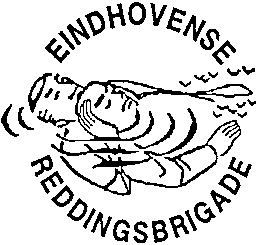 Aanmeldingsformulier Internationale Ontmoeting 2014Entry form International Meeting 2014Zenden aan / Send to: 	e.dekkers7@upcmail.nlOf per post / or by mail: 	Bob Dekkers, Tarwelaan 89, 5632 KD  EindhovenContactadres / ContactaddressRemarks:The brigade uitThe life saving club fromA:	De EHaD-wedstrijd met	The Incident Competition withA:	De EHaD-wedstrijd met	The Incident Competition with	Seniorenploeg(en) / Senior Team(s)A:	De EHaD-wedstrijd met	The Incident Competition withA:	De EHaD-wedstrijd met	The Incident Competition with	Juniorenploeg(en) / Junior Team(s)B:	De wedstrijden zwemmend redden met	The relay competitions withB:	De wedstrijden zwemmend redden met	The relay competitions with	Damesploeg(en) / Female Senior team(s)B:	De wedstrijden zwemmend redden met	The relay competitions withB:	De wedstrijden zwemmend redden met	The relay competitions with	Herenploeg(en) / Male Senior team(s)B:	De wedstrijden zwemmend redden met	The relay competitions withB:	De wedstrijden zwemmend redden met	The relay competitions with	Gemengd senioren/ Mixed SeniorsB:	De wedstrijden zwemmend redden met	The relay competitions withB:	De wedstrijden zwemmend redden met	The relay competitions with	Meisjesploeg(en) / Female Junior team(s)B:	De wedstrijden zwemmend redden met	The relay competitions withB:	De wedstrijden zwemmend redden met	The relay competitions with	Jongensploeg(en) / Male Junior team(s)B:	De wedstrijden zwemmend redden met	The relay competitions withB:	De wedstrijden zwemmend redden met	The relay competitions with	Gemengd Junioren/ Mixed JuniorsNaam / NameAdres / AddressPC + Woonplaats / Postal code and CityTelefoon / TelephoneE-mail